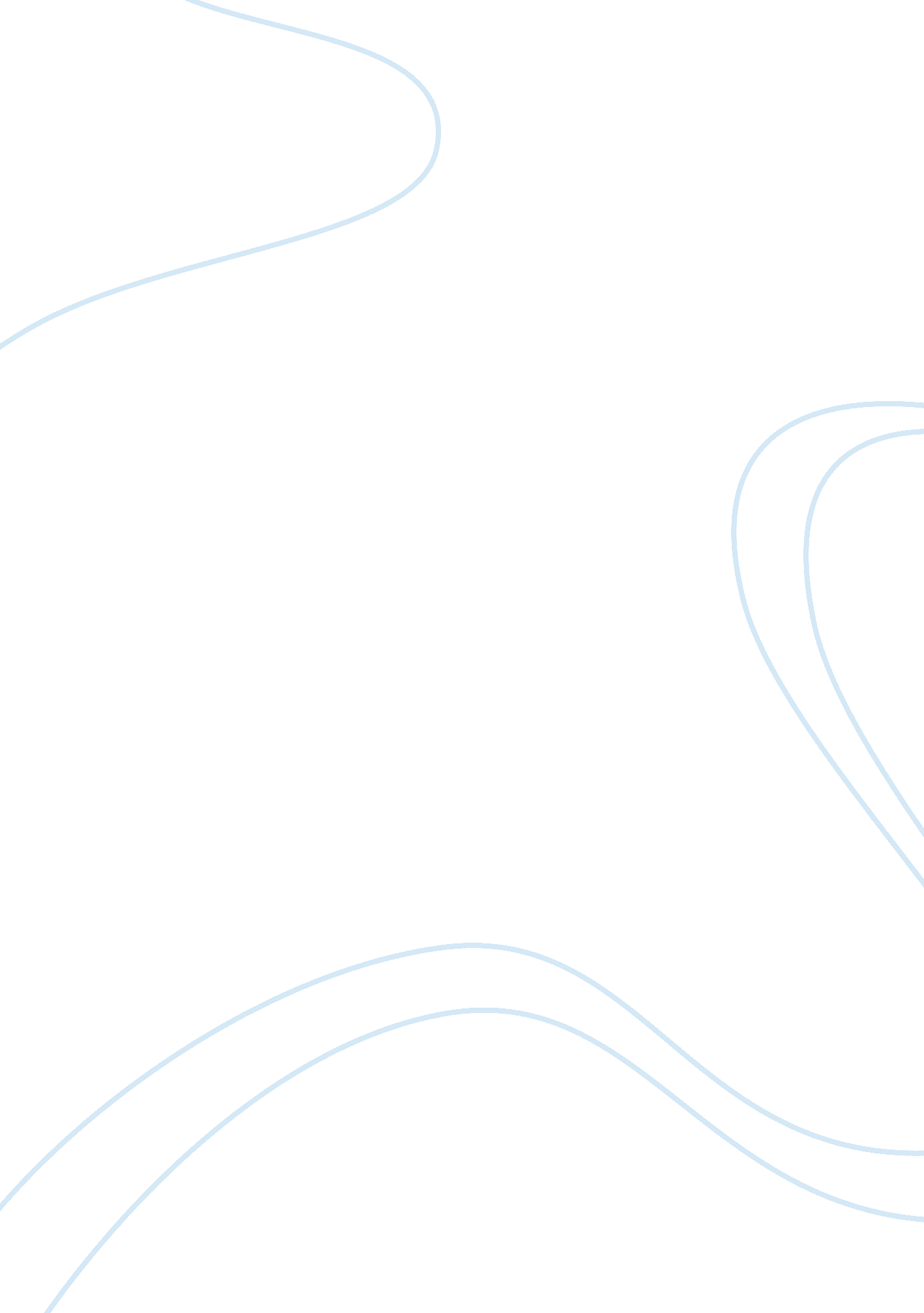 Good report about jetblues strategic intentEngineering, Aviation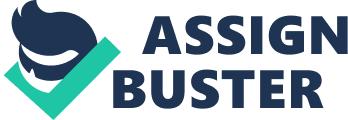 \n[toc title="Table of Contents"]\n \n \t Business Strategy \n \t Financial Objectives \n \t SWOT Analysis \n \t Weaknesses \n \t Opportunities \n \t Threats \n \t Organization culture \n \t Recommendations \n \t References \n \n[/toc]\n \n Business Strategy Business Strategy is termed the determination of a fundamental long haul objectives and goals of the undertaking and the reception of activities to accumulate all assets to complete these objectives. With the end goal organizations should succeed they think of a heading in which it will lead them down a long haul accomplishment of targets empowering them to develop and stretch. With a specific end goal to wind up fruitful another entrepreneur must figure out what market it ought to enter and in the event that it will can rival other comparative markets. When the business sector is chosen, for example, the air transport industry, then the business needs to choose how it will perform better than the opposition and what item(s) it will accumulate to the business request to be varying from the opposition. JetBlue Airways establishing father, David Neeleman needed to begin a carrier " that would join the low passages of a markdown air transport bearer with the solaces of a little snug layer in individuals' homes" (Russell, 2013). His reasoning brought on the development that JetBlue Airways would be recognized as a client benefit first organization which would concentrate on giving clients a special experience on every flight for every connection they had with the carrier (Holtz, Havens & International Association of Business Communicators, 2009). 
At the point when another business is entering this business it needs to choose how to rival the other comparative rebate carriers, for example, Southwest or AirTran and make their business emerge in an unexpected way. Since the business has picked the point of interest then it will need to think of the assets to help manufacture the business, for example, working strategies, correspondence frameworks, and data engineering arrangements. By understanding the social, monetary, lawful variables then the business will be capable comprehend the level of rivalry among the comparative organizations. At long last organizations will need to comprehend to a degree how this business will benefit for the ones contributed and the desires encompassing the nature in and around the business. JetBlue’s vital goal is to be distinguished as a client administration organization initially, by furnishing clients with one of a kind encounter on every flight and collaboration they experience with JetBlue. Their mission is expressed as an objective to, " Bring humankind once more to air travel" (Holtz, Havens & International Association of Business Communicators, 2009). They convey the " JetBlue Experience" to all their clients by bringing creative items, intentional administrations and benevolent crewmembers. JetBlue offers travelers low charges to famous goals where they will have the solace and agreeable installed experience. By giving spacious, all calfskin seats with free 36 channels DirectTV, liberal snacks and also sensible policies that incorporate reassigned seats, ticketless travel, and transferable credits for travel not taken (Holtz, Havens & International Association of Business Communicators, 2009). JetBlue offered the " Traveler's Bill of Rights," which was the first of its kind among U. S. air transport transporters, in which the organization would unveil its strategies in regards to vouchers and discounts in occasions of deferrals, undoing’s, and different drawbacks. The air transport additionally offers airships that are roomier to move around with in excess of 100 stations of XM satellite radio. JetBlue is resolved to be the carrier that offers the most live stimulation alternatives than whatever other aerial shuttle. They further reported more installed administrations by offering new wine programs where wines were extraordinarily decided to match with name-brand snacks. Another excursion getaway online website was made to meet the requests of clients who needed directed toward oneself, bundled travel arranging that included JetBlue tickets, lodging, and auto rentals. Financial Objectives JetBlue’s monetary destinations incorporate offering travelers low charges; working point-to-point frameworks; utilizing two sorts of airplane; serving just snacks, and keeping up speedy turnaround times at air terminals (Russell, 2013). By offering these destinations, they are reality ready to keep its working expenses low contrasted with those of other major U. S. aerial shuttles. In 2008, JetBlue’s aggregate working costs went to 12. 77 pennies for every income traveler mile, which was then contrasted with 20. 95 pennies for every income traveler mile for Delta and 13. 85 pennies for every income traveler mile for Southwest. JetBlue likewise picks airships that offered extra seats and were more fuel productive and cost less to work. These airplanes were fresh out of the box new so repairs and upkeep expenses were low for the first couple of years of operations. They further offered two sorts of aeroplane so when the greater aeroplane did not fill to limit amid off-crest times then the organization could send the more diminutive plane. The more diminutive aeroplane likewise served the litter, territorial markets keeping in mind the end goal to get travelers to real center points for uniting flights. This gave the mix-and-match technique which gave an example of administration to business voyagers needing to go good and done with New York that day. Since JetBlue just offered in-flight snacks their turnaround time went from 20 to 30 minutes. JetBlue was the first organization to utilize data innovation as a part of the request to keep expenses low. 
The framework took care of electronic ticketing, web booking and income administration. This procedure cost $1 to process e-ticket in examination to $10 for a paper ticket (Russell, 2013). Since 2007, JetBlue has been booking more than 75 percent of its deals on their site, coming out on top and decreasing travel operator commissions which have helped recovery $3 billion yearly for the aerial shuttle industry (Russell, 2013). The air transport additionally employed full-time reservation executors to offer tickets by phone where the operators telecommuted. The organization supplied organization machines and second phone lines to the executors. Every executor was paid $8. 50 for every hour with an altered 5 percent yearly build, therapeutic scope, benefits offering, and flight profits. The conventional call focuses cost $10 more for every worker hour to work contrasted with the in-home reservation executors that JetBlue employed. Despite the fact that their goals were to keep the cost low, JetBlue was not ready to convey quality to its stockholders over the five-year period finishing in December 31, 2007. They found themselves able to have incomes that developed 185 percent from 2003 to 2007 yet their working costs developed 222 percent amid the same period (Hitt, Ireland & Hoskisson, 2008). Their working costs included plane fuel and investment cost which premium developed 658 percent over the period to fund the organization's stretched operations (Russell, 2013). With a specific end goal to fortify this misfortune, JetBlue thought of two sorts of subsidiary instruments to fence presentation to airplane fuel costs. The primary instrument called choice contracts would support expanding fuel costs when costs fell, the alternative would terminate uselessly and JetBlue would just lose the alternative premium paid (Russell, 2013). The second instrument called swap understanding would fence expanding fuel costs, and costs fell; it would pay the counterparty to the swap the full degree of its misfortunes. Because of the monetary procedure, JetBlue had the capacity keep up a solid liquidity through the first quarter of 2008. SWOT Analysis Strengths 
- JetBlue has kept up brilliant relations with its nonunion workforce, keeping work expenses low and enhancing laborer effectiveness 
- Youthful, institutionalized airplane armada keeps upkeep expenses low and streamlines operations (lower preparing expenses for pilots and support specialists, littler stock of extra parts, and more fuel proficient flying machine) 
- Point to point flight structure minimizes associations and travel time 
- Solid brand recognition 
- Utilization of mechanical improvements, for example, robotized things taking care of and paperless ticketing abatement dispersion and working costs. 
- The FAA's late flight opening in JFK and JetBlue’s opening of Terminal 5 will diminish airplane terminal blockage and make JetBlue the biggest local transporter from JFK Weaknesses - Their home base airplane terminal, JFK, encounters the most noteworthy clogging in the nation, prompting slower flight turnaround and income misfortunes 
- Low fuel supporting keeps JetBlue from ensuring against increasing fuel costs 
- Exceptionally focused courses encounter overwhelming value rivalry 
- High obligation puts JetBlue off guard contrasted with less leveraged contenders given the unstable nature of the aerial shuttle industry 
- Over‐emphasis on client administration adds to costs 
- Their frequent‐flyer program, True-blue, has not been compelling at attracting clients and were powerless in correlation with other bearers' regular flier programs 
- Unfruitful when contrasting traveler income and expense for every accessible seat mile. In spite of high load component, traveler income for every accessible seat mile (PRISM) falls underneath working costs for every accessible seat mile (CASM). Opportunities - Organizations with Aer Lingus and Lufthansa take into account potential collaborations, for example, business assertions, code‐sharing, and/or production network opportunities 
- Expanded fuel supporting 
- Development of Caribbean courses utilizing the new Embraer 190 armada for shorter pull treks starting from Florida 
- Shutting unrewarding courses that show low potential for future interest 
- Charging for in‐flight luxuries Threats - The Open Air Act, ordered in March 2008, permits European carrier contestants to further drive inner competition in the US air transport industry 
- Expanded administration from business and light streams may detract esteemed clients from all carriers 
- Southwest Airlines' energy to drive ticket costs down 
- Increasing fuel costs 
- Startling issues with the new armada of Embraer 190s 
- Increasing support costs as JetBlue’s armada ages Organization culture JetBlue put set up a solid hierarchical society that would help the air transport accomplish exceptional results from its workers. The principal step was to focus the organization's qualities that were wellbeing, mindful, honesty, fun and enthusiasm. Wellbeing being the number need; JetBlue consented to an arrangement with Medaire Inc., which gave group parts the capacity to counsel with area based crisis doctors at whatever time a traveler fell sick amid flight. JetBlue additionally offered an area on their site called, " Inflight Health," which gave tips on the most proficient method to diminish ear torment, and anticipate profound vein thrombosis that brought on blood clumps. JetBlue was likewise the first aerial shuttle to introduce Kevlar cockpit entryways and lodge observation cams in all their planes after the September 11 assaults. Minding was placed as admiration and seeing after the September 11 assaults where the organization did not lay off anybody, kept paying pay rates and profits (Hitt, Ireland & Hoskisson, 2008). 
Trustworthiness implied making the best choice, when a real security rupture happened in the organization, Neeleman assumed individual liability then procured money related exhorting firm, Deloitte & Touche to break down and further create the bearer's protection approaches. Fun was the way to having a neighborly workplace where workers delighted in coming to work consistently. JetBlue offered access to George Foreman barbecues keeping in mind the end goal to have grills, and yellow punching packs were offered to ease stress. At long last enthusiasm was exhibited by every worker for their work and organization's items. Workers needed to make that they watched over their clients by pulling out all the stops to help when it was required. Other society usage incorporated that chiefs employ workers that dispersed organization values inside themselves. Amid the contracting procedure, administrators are sway to be inventive by offering occupations to school graduates for one year so they could travel and meet new individuals. They additionally created a project where two individuals had the same employment so when one individual was working the other could be viewing the other individual's kid. The last steps in a hierarchical society were to verify the organization persistently surpassed representative desires and listen to clients’ needs and requests. JetBlue keeps on improving their administrations and separates themselves from different carriers that provide for them advantage. 
Human asset practices incorporated the concentrate on individuals. By calling their workers " team parts," travelers as " clients," and sellers as " business accomplices," in place that every part of the organization felt uncommon. The enlisting procedure incorporates filtering through online applications, prescreen hopefuls by means of telephone questions then welcome the qualify candidates to an eight-hour one-day occasion. They would rank and meet the hopefuls then select the ones who performed particularly well amid gathering exercises (Hitt, Ireland & Hoskisson, 2008). At that point, JetBlue thought of the Aviation University Gateway to expect the lack of plane pilots which distinguished hopefuls from Embry-Riddle Aeronautical University and the University of North Dakota that had remarkable potential as expert pilots. In this way, giving the applicants thorough scholastic preparing and the territorial aerial shuttle encounter, the hopefuls would then assistant at Cape Air for a long time which they would be qualified for the last question at JetBlue. For preparing purposes, JetBlue made JetBlue University, which divided into five universities for pilots, flight orderlies, support team, entryway staff and reservations executors. This college gave workers the capacity to keep on learning and further their preparation by taking a shot at false ups, for example, reproductions. JetBlue is known to pay their workers lower base compensations contrasted with their rivals. However, they compensate for this by offering wellbeing scope, benefits imparting, and 401(k) retirement plans. JetBlue additionally has a no lay-off strategy and downsizes by intentional bundles and steady loss amid monetary times. To meet the related expenses of plane fuel costs, JetBlue executed a contracting stop for all administration and helped staff. With this arrangement of no lay-offs, JetBlue has the capacity stay with their running smoother in light of the fact that they find themselves able to keep a full in-house team which keeps their day by day flights running on time on the double or retractions. Recommendations JetBlue’s principal objective ought to be to reduce working costs. Since fuel expenses speak to the biggest rate of working costs, all measures ought to be taken to lessen the measure of fuel utilized for every flight. Different aerial shuttles have explored different avenues regarding different systems to lower fuel necessities. JetBlue ought to keep looking to enhance its fuel supporting procedure; be that as it may, diminishing general fuel utilization is a more practical measure for the present. By including priorities, for example, Blended Winglets on its planes, executing single motor navigating, and cutting off plane motors when planes are on the landing area, JetBlue can lessen fuel consumptions. Further measures incorporate convey less water, putting less gas in the tank if unnecessary for that excursion, and connecting to aeroplane to ground control when they arrive. References Hitt, M. A., Ireland, R. D., & Hoskisson, R. E. (2008). Strategic management: Competitivenessand globalization. Mason, Ohio: South-Western. 
Holtz, S., Havens, J. C., & International Association of Business Communicators. (2009). Tactical transparency: How leaders can leverage social media to maximize the value andbuild their brand. San Francisco, CA: Jossey-Bass. 
Peterson, B. S. (2006). Bluestreak: Inside JetBlue, the upstart that rocked the industry. NewYork, N. Y: Penguin Books. 
Russell, J. (2013). Jetblue airways. S. l.: Book On Demand Ltd. 